Instituto Federal de Educação, Ciência e Tecnologia do RN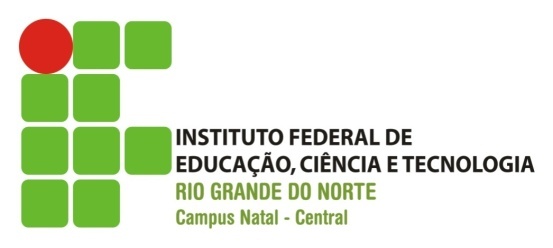 Diretoria de Educação e Ciência – DIACDisciplina: Língua PortuguesaCurso: Tecnologia em Redes de ComputadoresTurma: 20121.1.01415.1VAno letivo: 2012.1  – Carga-horária: 69h/aProf. Dr. Florêncio Caldas de OliveiraTexto teórico 3Sequência narrativaO texto classificado como narrativo caracteriza-se por ter a sequência narrativa como dominante (no caso de também estarem presentes a dialogal e a descritiva, por exemplo) ou exclusiva (no caso de não haver outras sequências presentes no texto).Assim, como as demais sequências (dialogal, descritiva explicativa e argumentativa), a narrativa possui características que lhe são peculiares: a presença do relato de um fato real ou fictício, seja um fato desenvolvido ou condensado;a presença de verbos encadeadores da história (relato do fato), dispostos numa relação de causa – consequência (anterioridade – posterioridade) ou concomitância e flexionados no pretérito perfeito do modo indicativo;a presença de uma macroestrutura composta, quando completa, das seguintes partes: situação inicial / complicação / resolução / situação final / moral ou avaliação.As partes dessa macroestrutura dizem respeito, especialmente, à evolução do fato relatado.  A situação inicial corresponde a uma fase da sequência narrativa em que ainda não se formou o conflito gerador da história.  De certa forma, cria condições para que ele surja.  A complicação diz respeito ao surgimento e evolução do conflito.  Constitui, geralmente, a parte mais desenvolvida.  A resolução dá fim ao conflito fazendo surgir uma solução para ele.  A situação final, decorrente da resolução, apresenta um quadro finalizador para a história contada.  A moral/avaliação consiste na reflexão que pode ser abstraída da história contada.Enquanto todas as demais partes da sequência narrativa se situam no plano figurativo, a moral/avaliação remete para o temático.  Somente resgatando-a, no caso de estar implícita, o leitor poderá, em certos casos, definir com segurança a intenção comunicativa presente.Tomando-se como exemplo um conto tradicional infantil, tem-se a seguinte distribuição das proposições:BRANA DE NEVENem sempre as partes da macroestrutura da sequência narrativa apresentam-se na ordem explicitada acima.  Pode-se iniciar a sequência pela situação final, resolução ou moral/avaliação, por exemplo.  Ou se  excluem algumas partes, como a resolução e a situação inicial.  Ou ainda tornar explícita a moral/avaliação, que é muito comum.  Todas essas alterações dependem dos propósitos do enunciador, dos efeitos que ele objetiva atingir.Cabe também ao enunciador do texto eleger o foco narrativo que melhor sirva à consolidação da história.  Dentre os mais comuns, encontram-se o foco narrativo de 1ª pessoa e o de 3ª pessoa.No foco narrativo de 1ª pessoa, a história é narrada por um dos sujeitos que a viveu, seja ele de importância capital ou até mesmo secundária para o relato.  Nesse caso, tem-se uma visão parcial da história: ela é narrada do ponto de vista de um dos sujeitos, admitindo-se, pois, outras versões para explicitar determinadas constatações.Já no caso de foco narrativo de 3ª pessoa, o narrador não se insere na história como um dos sujeitos que a viveram.  Nesse caso, tem-se a visão de fora a qual tanto pode apresentar-se de forma onisciente (quando o narrador conhece a profundidade daquilo que narra, sendo capaz de revelar o que se encontra superficialmente oculto), quando como observador dos fatos (quando apenas registra o que pode ser percebido pelos sentidos).Essas formas básicas de foco narrativo não esgotam os modos de focalização diversos e inventivos a que o enunciador pode recorrer para realizar seus intentos.  Revelar tudo sobre um dado personagem e sobre um outro, apenas o essencial, intrometer-se na história e comentá-la com o leitor ou ser onisciente, ora em relação a um personagem, ora em relação a outro são algumas possibilidades de foco narrativo utilizadas, por exemplo, em textos literários.  Mais uma vez, cabe ao enunciador eleger aquilo que torne o texto mais interessante ou mais eficiente.São muitos os gêneros textuais em que a sequência narrativa se apresenta, seja de forma completa ou incompleta: conto, romance, notícia, depoimento policial...REFERÊNCIASADAM, J. M. Les Texts: types et prototypes. Paris: Edicions Nathan, 1992.PLATÃO & FIORINI J. L. Lições de Texto: leitura e redação. São Paulo: Ática, 1996.situação inicialA invejosa madrasta de Branca de Neve trata-a como serviçalcomplicaçãoUm dia, a madrasta descobre que Branca de Neve é a mulher mais bonita do reino e resolve dar fim à enteada.  Contrata um caçador que...resoluçãoFingindo-se de vendedora de maçã, a madrasta oferece uma fruta envenenada à moça.  Ao mordê-la, ela perde os sentidos e é colocada, pelos sete anões, em um caixão funerário, no qual permanece em sono profundo.situação finalImpressionado com a beleza de Branca de Neve, um príncipe vindo de um reino distante, beija-a e sacode desesperadamente o corpo da suposta defunta na tentativa de despertá-la.  O movimento provocado pelo rapaz faz a moça expelir o pedaço de maçã envenenado.  Nesse momento, o feitiço é desfeito e o par romântico tem seu momento de glória.moral/avaliaçãoSempre há um antídoto para o mal.